ANEXO I – MODELO DE PROJETO DE PESQUISA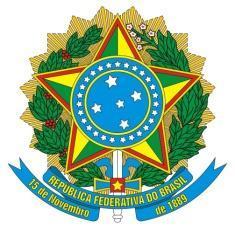 MINISTÉRIO DA EDUCAÇÃOSECRETARIA DE EDUCAÇÃO PROFISSIONAL E TECNOLÓGICAINSTITUTO FEDERAL DE EDUCAÇÃO, CIÊNCIA E TECNOLOGIA DO SUL DE MINAS GERAISCAMPUS PASSOSRua Mário Ribola, 409, Penha II, CEP 37.903-358, Passos-MG(35) 3526-4856 - www.ifsuldeminas.edu.br/passosEDITAL Nº 47/2018 PROGRAMA INSTITUCIONAL DE FOMENTO INTERNO E BOLSAS DE INICIAÇÃO CIENTÍFICA (PIBIC e PIBIC Jr)Projeto de Pesquisa(TÍTULO DO PROJETO)<Grande área, área e subárea de conhecimento><Data><Local>INFORMAÇÕES GERAISCoordenador: Nome:SIAPE: Telefone: E-mail: Endereço no Lattes: Bolsista(s): Marque com um "x" a(s) opção(ões) desejada(s)(    ) PIBIC          Quantidade: _____  (no máximo 01)- Se positivo, quantos meses: _____ (no máximo 09)  (    ) PIBIC Jr      Quantidade: _____   (no máximo 01)- Se positivo, quantos meses: _____  (no máximo 09)  (    ) DISPENSA DE BOLSAObservação: a bolsa deverá estar vinculada ao período de XXX a XXX de 2017, independentemente do prazo de execução do projeto.Membros (Colaboradores):- Descrever os membros que atuarão no projeto, indicando as atividades de cada membro, duração das atividades (todo o projeto ou a quantidade de meses)  e a carga horária de dedicação (horas semanais).Nome:Instituição:Vínculo Institucional:Atividades no projeto:Duração das atividades:Carga horária dedicada ao projeto: Local de Execução:Período de Execução do Projeto:Início:		                      Término:CORPO DO PROJETOTítulo- Deverá explicitar o tema do estudo, ser o mais objetivo, conciso e explicativo possível. Resumo- Máximo de 1500 caracteres, espaço simples, deverá ser sintético e conter no mínimo introdução, objetivos, metodologia e resultados esperadosPalavras-chave- De 3 a 5 palavras-chave separadas por ponto e vírgula.1. Introdução (contendo antecedentes e justificativa) - Deverá explicar brevemente o tema de investigação e justificar a importância do estudo. - Demonstrar a relevância do projeto em questão com os objetivos descritos de maneira clara e sucinto.- Justificar respondendo às seguintes questões:Por que este projeto é importante? Por que fazê-lo? Para que fazê-lo? Quais as questões a serem resolvidas? O que foi escrito sobre o tema? Acerca do embasamento teórico da sua pesquisa, o que vai fundamentá-la?- Quais contribuições o projeto trará para a compreensão, a intervenção ou a solução do problema?2. Objetivo (s) (geral e específicos)Devem ser claros e factíveis.O que pretendo desenvolver? Deve esclarecer o que se pretende atingir com a realização do trabalho de pesquisa/a implementação do projeto. Deve ser explicitado por verbos no infinitivo: determinar, estabelecer, estudar, analisar, comparar, introduzir, elucidar, explicar, contrastar, discutir, demonstrar, etc.).2.1. Objetivo Geral: Corresponde à finalidade maior que a pesquisa quer atingir. Deve expressar o que se quer alcançar ao final do projeto. 2.2. Objetivos Específicos: Corresponde às metas/ações que se propõem a executar dentro de um determinado período de tempo. Apresentam caráter mais concreto. Têm função intermediária e instrumental, indicando o caminho para se atingir o objetivo geral.3. Material e métodosComo vou fazer meu trabalho? Explicar detalhadamente como o trabalho será desenvolvido, etapa por etapa, e quem participará de sua pesquisa. Explicação sobre os procedimentos técnicos, as técnicas que serão utilizadas e como os dados serão tabulados e analisados.São coerentes com os objetivos? Incluem: tipo de estudo (experimental, observacional, revisão sistemática com e sem metanálise, revisão não sistemática); local; população/amostra (cálculo amostral, se houver, e critérios de inclusão/exclusão); procedimentos e instrumentos para a coleta de dados; análises dos dados e aspectos éticos.4. Cronograma de execução- Descrever quando cada etapa do projeto será desenvolvida. Modelo de cronograma para seguir:5. ORÇAMENTO FINANCEIROO que irei gastar? Explicite quais recursos materiais e financeiros estão disponíveis ou serão necessários para a realização do trabalho.O Orçamento Financeiro deve ser preenchido na planilha presente no Anexo II (Previsão de Orçamento) e nesta etapa pode ser apresentado apenas 01 (um) orçamento para cada item/serviço componente do projeto. Nesta mesma planilha há uma “aba” para inserir os itens/serviços previstos no projeto (descrição, quantidade, unidade...) e outra para justificar a necessidade de cada item/serviço no Projeto de Pesquisa. Junto à planilha (Anexo II) devidamente preenchida é necessário enviar também os arquivos das cotações realizadas. As cotações poderão ser solicitadas em formato pdf ou impressas. Obs.:	- Citar a fonte financiadora caso não sejam utilizados recursos do IFSULDEMINAS. - Os solicitantes devem se atentar para não solicitar os materiais de consumo disponíveis no campus.6. REFERÊNCIAS BIBLIOGRÁFICASOnde pesquisei?Item obrigatório.Devem ser atualizadas e pertinentes ao tema do estudo.É o que dará validade aos conceitos, teorias utilizadas. Citar todas as fontes utilizadas no desenvolvimento do trabalho de acordo com as normas da ABNT7. PLANO(S) DE TRABALHO DO(S) BOLSISTA(S)Deverá ser apresentado um plano de trabalho para cada bolsista, especificando a modalidade. Em caso de mais de um bolsista, repetir o quadro quantas vezes for necessário. (Cidade),  (dia) de (mês) de 20__MINISTÉRIO DA EDUCAÇÃOSECRETARIA DE EDUCAÇÃO PROFISSIONAL E TECNOLÓGICAINSTITUTO FEDERAL DE EDUCAÇÃO, CIÊNCIA E TECNOLOGIA DO SUL DE MINAS GERAISCAMPUS PASSOSRua Mário Ribola, 409, Penha II, CEP 37.903-358, Passos-MG(35) 3526-4856 - www.ifsuldeminas.edu.br/passosANEXO II – PLANILHA ORÇAMENTÁRIAEDITAL Nº xx/201_ -  PROGRAMA INSTITUCIONAL DE FOMENTO INTERNO E BOLSAS DE INICIAÇÃO CIENTÍFICA (PIBIC e PIBIC Jr)Passos-MG, ___/____/______.                               _____________________________                                                                                                    _______________________________Carimbo e assinatura do coordenador do projeto                                                                                               Assinatura bolsistaMINISTÉRIO DA EDUCAÇÃOSECRETARIA DE EDUCAÇÃO PROFISSIONAL E TECNOLÓGICAINSTITUTO FEDERAL DE EDUCAÇÃO, CIÊNCIA E TECNOLOGIA DO SUL DE MINAS GERAISCAMPUS PASSOSRua Mário Ribola, 409, Penha II, CEP 37.903-358, Passos-MG(35) 3526-4856 - www.ifsuldeminas.edu.br/passosANEXO III CRITÉRIOS CLASSIFICATÓRIOS PARA ANÁLISE DOS PROJETOSEDITAL Nº xx/201_ -  PROGRAMA INSTITUCIONAL DE FOMENTO INTERNO E BOLSAS DE INICIAÇÃO CIENTÍFICA (PIBIC e PIBIC Jr)MINISTÉRIO DA EDUCAÇÃOSECRETARIA DE EDUCAÇÃO PROFISSIONAL E TECNOLÓGICAINSTITUTO FEDERAL DE EDUCAÇÃO, CIÊNCIA E TECNOLOGIA DO SUL DE MINAS GERAISCAMPUS PASSOSRua Mário Ribola, 409, Penha II, CEP 37.903-358, Passos-MG(35) 3526-4856 - www.ifsuldeminas.edu.br/passosEDITAL Nº xx/201_ -  PROGRAMA INSTITUCIONAL DE FOMENTO INTERNO E BOLSAS DE INICIAÇÃO CIENTÍFICA (PIBIC E PIBIC Jr)ANEXO IVTERMO DE ANUÊNCIA/COORDENADOR E COLABORADORESOs abaixo assinados na qualidade de coordenador e colaboradores do Projeto ___________________________________________, nos termos do EDITAL Nº xx/2018 - PROGRAMA INSTITUCIONAL DE FOMENTO INTERNO E BOLSAS DE INICIAÇÃO CIENTÍFICA (PIBIC e PIBIC Jr) do IFSULDEMINAS – Campus Passos, declaram que dão sua mais irrestrita ANUÊNCIA à execução do referido projeto, declarando que ele será executado cumprindo prazos e apresentando toda a documentação exigida no presente Edital. Assim por ser verdade assinam o presente termo para os devidos fins de direito.Passos/MG, ________ de ___________________ de _______Assinatura do Coordenador do ProjetoMINISTÉRIO DA EDUCAÇÃOSECRETARIA DE EDUCAÇÃO PROFISSIONAL E TECNOLÓGICAINSTITUTO FEDERAL DE EDUCAÇÃO, CIÊNCIA E TECNOLOGIA DO SUL DE MINAS GERAISCAMPUS PASSOSRua Mário Ribola, 409, Penha II, CEP 37.903-358, Passos-MG(35) 3526-4856 - www.ifsuldeminas.edu.br/passosEDITAL Nº xx/201_ -  PROGRAMA INSTITUCIONAL DE FOMENTO INTERNO E BOLSAS DE INICIAÇÃO CIENTÍFICA (PIBIC E PIBIC Jr)ANEXO IV-bCARTA DE ANUÊNCIA DO(A) DIRETOR(A) ou do RESPONSÁVEL PELO LOCAL DA PESQUISA	Declaro estar ciente da proposta de projeto de pesquisa a ser desenvolvido pelo(a) orientador(a) (nome do orientador), intitulado (título do projeto de pesquisa), do plano de trabalho do(a) bolsista e da solicitação da Bolsa de Iniciação Científica – pelo Edital XX/2018, Programa Institucional de Fomento Interno e Bolsas de Iniciação Científica (PIBIC e PIBIC Jr) do IFSULDEMINAS – Campus Passos	Asseguro o acesso às instalações laboratoriais, bibliotecas ou outras, necessárias à realização das atividades propostas, bem como a viabilidade técnica deste projeto de pesquisa, sendo que o pesquisador (orientador) fica ciente que deverá, se necessário, buscar recursos financeiros em editais específicos para a execução do projeto. ________________________________        Diretor do Campus executorANEXO V – PLANO DE TRABALHO MINISTÉRIO DA EDUCAÇÃOSECRETARIA DE EDUCAÇÃO PROFISSIONAL E TECNOLÓGICAINSTITUTO FEDERAL DE EDUCAÇÃO, CIÊNCIA E TECNOLOGIA DO SUL DE MINAS GERAISCAMPUS PASSOSRua Mário Ribola, 409, Penha II, CEP 37.903-358, Passos-MG(35) 3526-4856 - www.ifsuldeminas.edu.br/passosEDITAL Nº xx/2018 PROGRAMA INSTITUCIONAL DE FOMENTO INTERNO E BOLSAS DE INICIAÇÃO CIENTÍFICA (PIBIC e PIBIC Jr)PLANO DE TRABALHO PARA O(A) ALUNO(A):BOLSISTA  (   ) ou VOLUNTÁRIO (   )QUAIS ATIVIDADES O(A) ALUNO IRÁ DESENVOLVER?Obs: pode utilizar essa tabela com esse formato.Os abaixo-assinados declaram que o presente Plano de Trabalho foi estabelecido de comum acordo, assumindo as tarefas e responsabilidades que lhes caberão durante o período de realização do mesmo.	__________________, ____ de ________________ de 20__ .Assinaturas:          __________________________                                           _______________________                Coordenador(a) do Projeto                               Aluno              MINISTÉRIO DA EDUCAÇÃOSECRETARIA DE EDUCAÇÃO PROFISSIONAL E TECNOLÓGICAINSTITUTO FEDERAL DE EDUCAÇÃO, CIÊNCIA E TECNOLOGIA DO SUL DE MINAS GERAISCAMPUS PASSOSRua Mário Ribola, 409, Penha II, CEP 37.903-358, Passos-MG(35) 3526-4856 - www.ifsuldeminas.edu.br/passosEDITAL Nº xx/201_ -  PROGRAMA INSTITUCIONAL DE FOMENTO INTERNO E BOLSAS DE INICIAÇÃO CIENTÍFICA (PIBIC E PIBIC Jr)ANEXO VIFORMULÁRIO DE RECURSOPassos-MG, ......de......................de 20…....................................................Assinatura do(a) Coordenador(a)					RECEBIDO em......../......./........por..................................................................					(Assinatura e cargo/função do servidor que receber o recurso)MINISTÉRIO DA EDUCAÇÃOSECRETARIA DE EDUCAÇÃO PROFISSIONAL E TECNOLÓGICAINSTITUTO FEDERAL DE EDUCAÇÃO, CIÊNCIA E TECNOLOGIA DO SUL DE MINAS GERAISCAMPUS PASSOSRua Mário Ribola, 409, Penha II, CEP 37.903-358, Passos-MG(35) 3526-4856 - www.ifsuldeminas.edu.br/passosEDITAL Nº xx/201_ -  PROGRAMA INSTITUCIONAL DE FOMENTO INTERNO E BOLSAS DE INICIAÇÃO CIENTÍFICA (PIBIC E PIBIC Jr)ANEXO VIIRELATÓRIO  (  ) PARCIAL       (  ) FINAL1. Identificação do projeto 2. Dados dos alunos3. Dados dos membros colaboradores4. Produção Bibliográfica5. Avaliação do coordenador do projeto6. Anexos7. Relatório FinanceiroPassos-MG, ___/____/______.--------------------------------------------------------------Carimbo e assinatura do coordenador do projetoAnexo VIII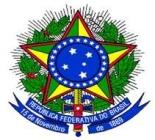 MINISTÉRIO DA EDUCAÇÃOSECRETARIA DE EDUCAÇÃO PROFISSIONAL E TECNOLÓGICAINSTITUTO FEDERAL DE EDUCAÇÃO, CIÊNCIA E TECNOLOGIA DO SUL DE MINAS GERAIS REITORIAAv. Vicente Simões, 1111 - Nova Pouso Alegre, Pouso Alegre - MG, 37553-465. Fone: (35) 3449-6278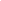 IDENTIFICAÇÃO DA ÁREA REQUISITANTEIDENTIFICAÇÃO DA SOLUÇÃOJUSTIFICATIVA DO REQUISITANTE PARA AQUISIÇÃO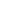 PARECER TÉCNICO DO SETOR TIC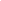 Justificativa elaborada pelo requisitante e avaliada pelo Setor de Tecnologia da Informação e Comunicação.Data da Solicitação: 	/	/	Data da Avaliação: 	/	/	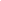 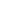 Assinatura do RequisitanteAssinatura do Setor de Tecnologia da Informação e ComunicaçãoMINISTÉRIO DA EDUCAÇÃOSECRETARIA DE EDUCAÇÃO PROFISSIONAL E TECNOLÓGICAINSTITUTO FEDERAL DE EDUCAÇÃO, CIÊNCIA E TECNOLOGIA DO SUL DE MINAS GERAISCAMPUS PASSOSRua Mário Ribola, 409, Penha II, CEP 37.903-358, Passos-MG(35) 3526-4856 - www.ifsuldeminas.edu.br/passosANEXO IX – TERMO DE COMPROMISSO DO ALUNODECLARAMOS, para fins legais junto ao NIPE/IFSULDEMINAS, que a bolsa por nós requerida, atende aos requisitos exigidos no Edital e estamos de acordo com os compromissos abaixo assumidos:Compromissos do Estudante:Dedicar as horas semanais necessárias para o desenvolvimento das atividades do plano de trabalho proposto, sob orientação do professor/pesquisador;Manter atualizado o Currículo LattesApresentar o Relatório Parcial de atividades desenvolvidas durante a vigência da bolsa;Apresentar o Relatório Final de atividades desenvolvidas durante a vigência da bolsa;Apresentar os resultados finais da pesquisa, sob a forma prevista, na Jornada Científica e Tecnológica do IFSULDEMINAS.;Nas publicações e trabalhos apresentados, fazer referência a sua condição de bolsista do NIPE/IFSULDEMINAS;Estar recebendo apenas esta modalidade de bolsa, sendo vedada a acumulação desta com a de outros programas de agências de fomento ou da própria instituição.Devolver ao NIPE, em valores atualizados, a(s) mensalidade(s) recebida(s) indevidamente, caso os compromissos estabelecidos não sejam cumpridos.Compromissos do Orientador:Orientar o bolsista nas distintas fases do trabalho científico, incluindo a elaboração dos relatórios e do material para apresentação dos resultados no livro de resumos, em congressos, seminários, etc.Acompanhar a exposição de seu bolsista, por ocasião da Jornada Científica e Tecnológica do IFSULDEMINAS.Incluir o nome do bolsista nas publicações e nos trabalhos apresentados em congressos e seminários, cujos resultados tiveram a participação efetiva do bolsista de iniciação científica.Informar imediatamente ao NIPE  qualquer alteração em relação a situação do bolsista perante o Projeto.INADIMPLÊNCIA: A não apresentação do Relatório parcial ou final ao NIPE, até a data prevista, a não apresentação do trabalho final na Jornada Científica e Tecnológica do IFSULDEMINAS ou a ausência do orientador na apresentação do IC caracterizará inadimplência junto ao Programa Institucional de Bolsas de Iniciação Científica e acarretará a exclusão do estudante/bolsista e do professor/orientador do edital no próximo ano.Substituição de Bolsista: A qualquer tempo, o NIPE e a Coordenação de Pesquisa , poderá autorizar a substituição do aluno/bolsista que tenha interrompido o curso, que tenha desistido ou sido desligado, que não tenha apresentado desempenho satisfatório ou por outra razão fundamentada, desde que seja mantido o Programa de trabalho conforme proposto originalmente e não reste menos de 4 meses de bolsas para o novo bolsista. (Cidade do Campus) , de de 20_______________________________________________Nome do orientadorCPF:__________________________________________Nome do bolsistaCPF:MINISTÉRIO DA EDUCAÇÃOSECRETARIA DE EDUCAÇÃO PROFISSIONAL E TECNOLÓGICAINSTITUTO FEDERAL DE EDUCAÇÃO, CIÊNCIA E TECNOLOGIA DO SUL DE MINAS GERAISCAMPUS PASSOSRua Mário Ribola, 409, Penha II, CEP 37.903-358, Passos-MG(35) 3526-4856 - www.ifsuldeminas.edu.br/passosEDITAL Nº xx/201_ -  PROGRAMA INSTITUCIONAL DE FOMENTO INTERNO E BOLSAS DE INICIAÇÃO CIENTÍFICA (PIBIC E PIBIC Jr)ANEXO X  DECLARAÇÃO DO PAI OU RESPONSÁVELProjeto:Bolsista:CPF:Declaro conhecer e aceitar os critérios e normas que regem o Programa Institucional de Bolsas de Iniciação Cientifica – PIBIC, no qual meu filho(a) _________________________________________________________ participará desenvolvendo as atividades no Instituto Federal de Educação, Ciência e Tecnologia do Sul de Minas Gerais- IFSULDEMINAS, campus Passos, com uma carga horária de _____ horas semanais e receberá durante a vigência do programa o valor mensal de R$ 100,00 referente a bolsa. Certifico como verdadeiras as informações prestadas acima e autorizo o aluno identificado a participar do Programa, nas condições definidas no Edital.__________________, ____________________Local e dataAssinatura do pai ou responsável ___________________________________(anexar cópia do RG do pai ou responsável)Nome Completo: _____________________________ CPF: ______________________________MINISTÉRIO DA EDUCAÇÃOSECRETARIA DE EDUCAÇÃO PROFISSIONAL E TECNOLÓGICAINSTITUTO FEDERAL DE EDUCAÇÃO, CIÊNCIA E TECNOLOGIA DO SUL DE MINAS GERAISCAMPUS PASSOSRua Mário Ribola, 409, Penha II, CEP 37.903-358, Passos-MG(35) 3526-4856 - www.ifsuldeminas.edu.br/passosEDITAL Nº xx/201_ -  PROGRAMA INSTITUCIONAL DE FOMENTO INTERNO E BOLSAS DE INICIAÇÃO CIENTÍFICA (PIBIC E PIBIC Jr)ANEXO I –b Passos, ______/______/___________________________________	  		_____________________________          Assinatura do(a) bolsista				       Assinatura do(a) orientador(a)ATIVIDADESMESESMESESMESESMESESMESESMESESMESESMESESMESESMESESATIVIDADES12345678910Atividade 1xAtividade 2xxAtividade NxItemDescrição detalhadaQuantidadeValor unitário (R$)Valor total (R$)Materiais de consumoMateriais de consumoMateriais de consumoMateriais de consumoMateriais de consumo12...Total de material de consumo (R$)Total de material de consumo (R$)Total de material de consumo (R$)Total de material de consumo (R$)Material permanenteMaterial permanenteMaterial permanenteMaterial permanenteMaterial permanente12...Total de material permanente (R$)Total de material permanente (R$)Total de material permanente (R$)Total de material permanente (R$)Valor total requisitado no projeto (R$)Valor total requisitado no projeto (R$)Valor total requisitado no projeto (R$)Valor total requisitado no projeto (R$)PLANO DE TRABALHO RESUMIDOPLANO DE TRABALHO RESUMIDOPLANO DE TRABALHO RESUMIDOPLANO DE TRABALHO RESUMIDOPLANO DE TRABALHO RESUMIDOPLANO DE TRABALHO RESUMIDOModalidade:    (    ) Superior   (    ) Técnico Integrado    (    ) Técnico SubsequenteModalidade:    (    ) Superior   (    ) Técnico Integrado    (    ) Técnico SubsequenteModalidade:    (    ) Superior   (    ) Técnico Integrado    (    ) Técnico SubsequenteModalidade:    (    ) Superior   (    ) Técnico Integrado    (    ) Técnico SubsequenteModalidade:    (    ) Superior   (    ) Técnico Integrado    (    ) Técnico SubsequenteModalidade:    (    ) Superior   (    ) Técnico Integrado    (    ) Técnico SubsequenteDescrição das atividadesDescrição das atividadesDescrição das atividadesDescrição das atividadesDescrição das atividades      Mês Duração das atividades do bolsistaInícioTérminoORÇAMENTO FINANCEIROORÇAMENTO FINANCEIROORÇAMENTO FINANCEIROORÇAMENTO FINANCEIROORÇAMENTO FINANCEIROORÇAMENTO FINANCEIROORÇAMENTO FINANCEIROORÇAMENTO FINANCEIROORÇAMENTO FINANCEIROCOM O QUE IREI GASTAR? 
Explicite quais recursos materiais e financeiros serão necessários para a realização do trabalho.
Os solicitantes devem atentar para solicitar os materiais de consumo disponíveis no campus antes de solicitar recursos para sua aquisição.COM O QUE IREI GASTAR? 
Explicite quais recursos materiais e financeiros serão necessários para a realização do trabalho.
Os solicitantes devem atentar para solicitar os materiais de consumo disponíveis no campus antes de solicitar recursos para sua aquisição.COM O QUE IREI GASTAR? 
Explicite quais recursos materiais e financeiros serão necessários para a realização do trabalho.
Os solicitantes devem atentar para solicitar os materiais de consumo disponíveis no campus antes de solicitar recursos para sua aquisição.COM O QUE IREI GASTAR? 
Explicite quais recursos materiais e financeiros serão necessários para a realização do trabalho.
Os solicitantes devem atentar para solicitar os materiais de consumo disponíveis no campus antes de solicitar recursos para sua aquisição.COM O QUE IREI GASTAR? 
Explicite quais recursos materiais e financeiros serão necessários para a realização do trabalho.
Os solicitantes devem atentar para solicitar os materiais de consumo disponíveis no campus antes de solicitar recursos para sua aquisição.COM O QUE IREI GASTAR? 
Explicite quais recursos materiais e financeiros serão necessários para a realização do trabalho.
Os solicitantes devem atentar para solicitar os materiais de consumo disponíveis no campus antes de solicitar recursos para sua aquisição.COM O QUE IREI GASTAR? 
Explicite quais recursos materiais e financeiros serão necessários para a realização do trabalho.
Os solicitantes devem atentar para solicitar os materiais de consumo disponíveis no campus antes de solicitar recursos para sua aquisição.COM O QUE IREI GASTAR? 
Explicite quais recursos materiais e financeiros serão necessários para a realização do trabalho.
Os solicitantes devem atentar para solicitar os materiais de consumo disponíveis no campus antes de solicitar recursos para sua aquisição.COM O QUE IREI GASTAR? 
Explicite quais recursos materiais e financeiros serão necessários para a realização do trabalho.
Os solicitantes devem atentar para solicitar os materiais de consumo disponíveis no campus antes de solicitar recursos para sua aquisição.Pesquisador: Pesquisador: Pesquisador: Pesquisador: Pesquisador: Edital: Edital: Edital: Edital: Título do Projeto: Título do Projeto: Título do Projeto: Título do Projeto: Título do Projeto: Título do Projeto: Título do Projeto: Título do Projeto: Título do Projeto: Campus de Execução do Projeto: Campus de Execução do Projeto: Campus de Execução do Projeto: Campus de Execução do Projeto: Campus de Execução do Projeto: Campus de Execução do Projeto: Campus de Execução do Projeto: Campus de Execução do Projeto: Campus de Execução do Projeto: ItemDescrição detalhadaQtde.UnidadeValor un. (R$)Valor un. (R$)FreteFreteValor total (R$)DESPESAS DE CUSTEIODESPESAS DE CUSTEIODESPESAS DE CUSTEIODESPESAS DE CUSTEIODESPESAS DE CUSTEIODESPESAS DE CUSTEIODESPESAS DE CUSTEIODESPESAS DE CUSTEIODESPESAS DE CUSTEIO123… TOTAL de Custeio (R$)   TOTAL de Custeio (R$)   TOTAL de Custeio (R$)   TOTAL de Custeio (R$)   TOTAL de Custeio (R$)   TOTAL de Custeio (R$)   TOTAL de Custeio (R$)  DESPESAS DE CAPITALDESPESAS DE CAPITALDESPESAS DE CAPITALDESPESAS DE CAPITALDESPESAS DE CAPITALDESPESAS DE CAPITALDESPESAS DE CAPITALDESPESAS DE CAPITALDESPESAS DE CAPITAL123… TOTAL Capital (R$)   TOTAL Capital (R$)   TOTAL Capital (R$)   TOTAL Capital (R$)   TOTAL Capital (R$)   TOTAL Capital (R$)   TOTAL Capital (R$)  ORÇAMENTO FINANCEIROORÇAMENTO FINANCEIROORÇAMENTO FINANCEIROORÇAMENTO FINANCEIROORÇAMENTO FINANCEIROORÇAMENTO FINANCEIROORÇAMENTO FINANCEIROORÇAMENTO FINANCEIROORÇAMENTO FINANCEIROJUSTIFICATIVA:
Explicite a utilização dos recursos materiais e serviços necessários à realização da pesquisa, justificando a necessidade de cada item e quantidade solicitados no orçamento.JUSTIFICATIVA:
Explicite a utilização dos recursos materiais e serviços necessários à realização da pesquisa, justificando a necessidade de cada item e quantidade solicitados no orçamento.JUSTIFICATIVA:
Explicite a utilização dos recursos materiais e serviços necessários à realização da pesquisa, justificando a necessidade de cada item e quantidade solicitados no orçamento.JUSTIFICATIVA:
Explicite a utilização dos recursos materiais e serviços necessários à realização da pesquisa, justificando a necessidade de cada item e quantidade solicitados no orçamento.JUSTIFICATIVA:
Explicite a utilização dos recursos materiais e serviços necessários à realização da pesquisa, justificando a necessidade de cada item e quantidade solicitados no orçamento.JUSTIFICATIVA:
Explicite a utilização dos recursos materiais e serviços necessários à realização da pesquisa, justificando a necessidade de cada item e quantidade solicitados no orçamento.JUSTIFICATIVA:
Explicite a utilização dos recursos materiais e serviços necessários à realização da pesquisa, justificando a necessidade de cada item e quantidade solicitados no orçamento.JUSTIFICATIVA:
Explicite a utilização dos recursos materiais e serviços necessários à realização da pesquisa, justificando a necessidade de cada item e quantidade solicitados no orçamento.JUSTIFICATIVA:
Explicite a utilização dos recursos materiais e serviços necessários à realização da pesquisa, justificando a necessidade de cada item e quantidade solicitados no orçamento.DESPESAS DE CUSTEIODESPESAS DE CUSTEIODESPESAS DE CUSTEIODESPESAS DE CUSTEIODESPESAS DE CUSTEIODESPESAS DE CUSTEIODESPESAS DE CUSTEIODESPESAS DE CUSTEIODESPESAS DE CUSTEIOItemJUSTIFICATIVAJUSTIFICATIVAJUSTIFICATIVAJUSTIFICATIVAJUSTIFICATIVAJUSTIFICATIVAJUSTIFICATIVAJUSTIFICATIVA123…DESPESAS DE CAPITALDESPESAS DE CAPITALDESPESAS DE CAPITALDESPESAS DE CAPITALDESPESAS DE CAPITALDESPESAS DE CAPITALDESPESAS DE CAPITALDESPESAS DE CAPITALDESPESAS DE CAPITALItemJUSTIFICATIVAJUSTIFICATIVAJUSTIFICATIVAJUSTIFICATIVAJUSTIFICATIVAJUSTIFICATIVAJUSTIFICATIVAJUSTIFICATIVA123...Título do Projeto:Título do Projeto:Título do Projeto:ITENS DO PROJETODISTRIBUIÇÃO DOS PONTOSPONTUAÇÃO OBTIDATítulo- Clareza, concisão e abrangência;- Coerência entre título e objetivos;- Explicita o tema do estudo? É conciso e objetivo?de 0 a 5Introdução (antecedentes e justificativas)- Relevância científica e social;- Caracterização do problema;- Clareza do objetivo- Delimitação do tema a ser trabalhado;- Explica brevemente o tema de investigação e justifica a importância do estudo?- Citações de acordo com normas ABNT (NBR 10520:2002)?de 0 a 20Objetivo(s)- Deve(m) expor os resultados que se pretende atingir a curto, médio e longo prazo;- Clareza na definição;- É(são) claro(s) e factível(eis)?de 0 a 20Material e Métodos- Condizente ao objetivo e ao tema proposto- Descrição das atividades e forma de execução - Exequibilidade;- São coerentes com os objetivos? Incluem: tipo de estudo (experimental, observacional, revisão sistemática com e sem metanálise, revisão não sistemática); local; população/amostra (cálculo amostral, se houver, e critérios de inclusão/exclusão); procedimentos e instrumentos para a coleta de dados; análises dos dados e aspectos éticos.de 0 a 20Cronograma de Execução- Adequação das atividades ao prazo de execução do projeto;- Clareza na descrição das atividades previstas para alcançar os objetivos;de 0 a 15Referências Bibliográficas- Apresenta bibliografia atual e adequada ao tema de pesquisa?- Está dentro das normas da ABNT (NBR 6023:2002)?de 0 a 10Planilha Orçamentária-Exequibilidade e viabilidade- As somas batem?- O orçamento está de acordo com os itens financiáveis pelo edital?- Os valores estão dentro do quantitativo disponibilizado?- As justificativas estão claras e concisas com o projeto?de 0 a 10Total100Observações (opcional)Observações (opcional)Observações (opcional)RESULTADORESULTADORESULTADOO projeto atende ao edital?(    ) Sim(    ) Não (rejeitado)(    ) Sim(    ) Não (rejeitado)O projeto deve ser aceito?(    ) Sim(    ) Não(    ) Sim(    ) NãoCaso o projeto tenha sido rejeitado, descreva o motivo:Caso o projeto tenha sido rejeitado, descreva o motivo:Caso o projeto tenha sido rejeitado, descreva o motivo:Caso o projeto tenha sido aceito, pontue os itens seguintes.Informe ao lado a nota obtida.Caso o projeto tenha sido aceito, pontue os itens seguintes.Informe ao lado a nota obtida.NOTA OBTIDACaso o projeto tenha sido aceito, pontue os itens seguintes.Informe ao lado a nota obtida.Caso o projeto tenha sido aceito, pontue os itens seguintes.Informe ao lado a nota obtida.Nome colaborador / empresa CPF/CNPJAssinatura colaborador/ responsávelTÍTULO DO PROJETO DE PESQUISA AO QUAL O PLANO DE TRABALHO ESTARÁ VINCULADOTÍTULO DO PROJETO DE PESQUISA AO QUAL O PLANO DE TRABALHO ESTARÁ VINCULADOTÍTULO DO PROJETO DE PESQUISA AO QUAL O PLANO DE TRABALHO ESTARÁ VINCULADOTÍTULO DO PROJETO DE PESQUISA AO QUAL O PLANO DE TRABALHO ESTARÁ VINCULADOTÍTULO DO PROJETO DE PESQUISA AO QUAL O PLANO DE TRABALHO ESTARÁ VINCULADOTÍTULO DO PROJETO DE PESQUISA AO QUAL O PLANO DE TRABALHO ESTARÁ VINCULADOTÍTULO DO PROJETO DE PESQUISA AO QUAL O PLANO DE TRABALHO ESTARÁ VINCULADOTÍTULO DO PROJETO DE PESQUISA AO QUAL O PLANO DE TRABALHO ESTARÁ VINCULADOTÍTULO DO PROJETO DE PESQUISA AO QUAL O PLANO DE TRABALHO ESTARÁ VINCULADOTÍTULO DO PROJETO DE PESQUISA AO QUAL O PLANO DE TRABALHO ESTARÁ VINCULADOTÍTULO DO PROJETO DE PESQUISA AO QUAL O PLANO DE TRABALHO ESTARÁ VINCULADOTÍTULO DO PROJETO DE PESQUISA AO QUAL O PLANO DE TRABALHO ESTARÁ VINCULADOTÍTULO DO PROJETO DE PESQUISA AO QUAL O PLANO DE TRABALHO ESTARÁ VINCULADOTÍTULO DO PROJETO DE PESQUISA AO QUAL O PLANO DE TRABALHO ESTARÁ VINCULADOTÍTULO DO PROJETO DE PESQUISA AO QUAL O PLANO DE TRABALHO ESTARÁ VINCULADOTÍTULO DO PROJETO DE PESQUISA AO QUAL O PLANO DE TRABALHO ESTARÁ VINCULADOPalavras chavesÁrea de conhecimento (CNPq) (nome)(http://www.cnpq.br/areasconhecimento/)      Área de conhecimento (CNPq) (nome)(http://www.cnpq.br/areasconhecimento/)      Área de conhecimento (CNPq) (nome)(http://www.cnpq.br/areasconhecimento/)      Área de conhecimento (CNPq) (nome)(http://www.cnpq.br/areasconhecimento/)      DADOS DO COORDENADOR DO PROJETODADOS DO COORDENADOR DO PROJETODADOS DO COORDENADOR DO PROJETODADOS DO COORDENADOR DO PROJETODADOS DO COORDENADOR DO PROJETODADOS DO COORDENADOR DO PROJETODADOS DO COORDENADOR DO PROJETODADOS DO COORDENADOR DO PROJETODADOS DO COORDENADOR DO PROJETODADOS DO COORDENADOR DO PROJETODADOS DO COORDENADOR DO PROJETODADOS DO COORDENADOR DO PROJETODADOS DO COORDENADOR DO PROJETODADOS DO COORDENADOR DO PROJETODADOS DO COORDENADOR DO PROJETODADOS DO COORDENADOR DO PROJETOCoordenador do projetoCoordenador do projetoCPFCPFE-mailE-mailTelefone (fixo e celular)Telefone (fixo e celular)DADOS DO ALUNODADOS DO ALUNODADOS DO ALUNODADOS DO ALUNODADOS DO ALUNODADOS DO ALUNODADOS DO ALUNODADOS DO ALUNODADOS DO ALUNODADOS DO ALUNODADOS DO ALUNODADOS DO ALUNODADOS DO ALUNODADOS DO ALUNODADOS DO ALUNODADOS DO ALUNONomeNomeCPFCPFE-mailE-mailTelefone (fixo e celular)Telefone (fixo e celular)PLANO DE TRABALHO – SÍNTESE DAS ATIVIDADES A SEREM DESENVOLVIDAS PELO BOLSISTAPLANO DE TRABALHO – SÍNTESE DAS ATIVIDADES A SEREM DESENVOLVIDAS PELO BOLSISTAPLANO DE TRABALHO – SÍNTESE DAS ATIVIDADES A SEREM DESENVOLVIDAS PELO BOLSISTAPLANO DE TRABALHO – SÍNTESE DAS ATIVIDADES A SEREM DESENVOLVIDAS PELO BOLSISTAPLANO DE TRABALHO – SÍNTESE DAS ATIVIDADES A SEREM DESENVOLVIDAS PELO BOLSISTAPLANO DE TRABALHO – SÍNTESE DAS ATIVIDADES A SEREM DESENVOLVIDAS PELO BOLSISTAPLANO DE TRABALHO – SÍNTESE DAS ATIVIDADES A SEREM DESENVOLVIDAS PELO BOLSISTAPLANO DE TRABALHO – SÍNTESE DAS ATIVIDADES A SEREM DESENVOLVIDAS PELO BOLSISTAPLANO DE TRABALHO – SÍNTESE DAS ATIVIDADES A SEREM DESENVOLVIDAS PELO BOLSISTAPLANO DE TRABALHO – SÍNTESE DAS ATIVIDADES A SEREM DESENVOLVIDAS PELO BOLSISTAPLANO DE TRABALHO – SÍNTESE DAS ATIVIDADES A SEREM DESENVOLVIDAS PELO BOLSISTAPLANO DE TRABALHO – SÍNTESE DAS ATIVIDADES A SEREM DESENVOLVIDAS PELO BOLSISTAPLANO DE TRABALHO – SÍNTESE DAS ATIVIDADES A SEREM DESENVOLVIDAS PELO BOLSISTAPLANO DE TRABALHO – SÍNTESE DAS ATIVIDADES A SEREM DESENVOLVIDAS PELO BOLSISTAPLANO DE TRABALHO – SÍNTESE DAS ATIVIDADES A SEREM DESENVOLVIDAS PELO BOLSISTAPLANO DE TRABALHO – SÍNTESE DAS ATIVIDADES A SEREM DESENVOLVIDAS PELO BOLSISTADescrição das atividadesDescrição das atividadesDescrição das atividadesDescrição das atividadesDescrição das atividadesDescrição das atividadesDescrição das atividadesMêsMêsMêsMêsMêsMêsMêsMêsDuração das atividades do bolsistaDuração das atividades do bolsistaDuração das atividades do bolsistaInício (mês/ano)Início (mês/ano)0X/2019Término (mês/ano)0X/20XX0X/20XX0X/20XX0X/20XX0X/20XX0X/20XX0X/20XX0X/20XXTítulo do ProjetoCoordenador(a) do ProjetoSIAPEE-mailTelefoneA decisão objeto de contestação é:A decisão objeto de contestação é:Os argumentos com os quais contesto a referida decisão:Os argumentos com os quais contesto a referida decisão:Para fundamentar esta contestação, encaminho anexos os seguintes documentos:Para fundamentar esta contestação, encaminho anexos os seguintes documentos:1.1. Título do Projeto:1.2. Nome do Coordenador: 1.3. Data de início das atividades do projeto:     /    /              1.4. Data de término (  ) prevista (   ) real:1.5. Instituições parceiras:1.6. Projeto precisa ser submetido ao Comitê de Ética?  (   ) SIM    (   ) NÃO1.7. O parecer do Comitê de Ética: (   ) APROVADO   (   ) REPROVADO   (   ) EM ANÁLISE                                (   ) DISPENSA PARECER1.8. Alterações ocorridas em relação ao projeto original cadastrado:(   ) Metodologia(   ) Carga horária (   ) Cronograma(   ) Categoria do projeto(   ) Recursos Humanos envolvidos(   ) Outros. Especifique-o(s)_______________________________________________Descrever as alterações e Justificá-las: _____________________________________________________1.9. Dificuldades encontradas durante a execução do projeto:2.1. O Projeto possui bolsista?  (   ) SIM    (   ) NÃO2.1. O Projeto possui bolsista?  (   ) SIM    (   ) NÃO2.1. O Projeto possui bolsista?  (   ) SIM    (   ) NÃO2.1. O Projeto possui bolsista?  (   ) SIM    (   ) NÃO2.1. O Projeto possui bolsista?  (   ) SIM    (   ) NÃO2.2. Nome de bolsistas participantes: 2.2. Nome de bolsistas participantes: Médio IntegradoTécnico subsequenteSuperior2.3. O Projeto possui voluntários?  (   ) SIM    (   ) NÃO 2.3. O Projeto possui voluntários?  (   ) SIM    (   ) NÃO 2.4. Nome dos alunos voluntários participantes:2.4. Nome dos alunos voluntários participantes:Médio IntegradoTécnico subsequenteSuperior2.5. Desenvolvimento das atividades dos alunos2.5. Desenvolvimento das atividades dos alunos2.5. Desenvolvimento das atividades dos alunos2.5. Desenvolvimento das atividades dos alunos2.5. Desenvolvimento das atividades dos alunosPeríodo/Mês Atividades desenvolvidas pelos alunosAtividades desenvolvidas pelos alunosAtividades desenvolvidas pelos alunosAtividades desenvolvidas pelos alunos2.4. Avaliação do coordenador referente ao desenvolvimento das atividades dos alunos___________2.4. Avaliação do coordenador referente ao desenvolvimento das atividades dos alunos___________2.4. Avaliação do coordenador referente ao desenvolvimento das atividades dos alunos___________2.4. Avaliação do coordenador referente ao desenvolvimento das atividades dos alunos___________2.4. Avaliação do coordenador referente ao desenvolvimento das atividades dos alunos___________3.1. O Projeto possui membros colaboradores?  (   ) SIM    (   ) NÃO3.1. O Projeto possui membros colaboradores?  (   ) SIM    (   ) NÃO3.1. O Projeto possui membros colaboradores?  (   ) SIM    (   ) NÃO3.2. Nome dos membros colaboradores InstituiçãoAtividades desenvolvidas(   ) Trabalhos apresentados em eventos técnicos científicos(   ) Artigos publicados em revistas especializadas(   ) Relatórios/notas técnicas(   ) Outra (especificar)Listar com referência bibliográfica completa e incluir cópia do trabalho.5.1. O cronograma está sendo cumprido? (   ) SIM    (   ) NÃO5.2. Avaliação do coordenador referente ao desenvolvimento das ações5.3. Dificuldades encontradas:5.4. Perspectiva de continuidade ou desdobramento do trabalho:Relatório ParcialRelatório FinalParecer do Comitê de Ética – se envolver seres humanos.Termo de doação de bens (Anexo VIII – Cartão Pesquisador) se envolver compra de materiais.Prestação contas (Conforme Regulamento do Cartão Pesquisador) – se envolver compra de materiais.Termo de doação de bens (Anexo VIII – Cartão Pesquisador) se envolver compra de materiais.DADOS PROJETODADOS PROJETOPesquisador: Edital: Título do Projeto: Título do Projeto: MATERIAIS PEDIDOSMATERIAIS PEDIDOSMATERIAIS PEDIDOSMATERIAIS PEDIDOSMATERIAIS PEDIDOSMATERIAIS ADQUIRIDOSMATERIAIS ADQUIRIDOSMATERIAIS ADQUIRIDOSMATERIAIS ADQUIRIDOSMATERIAIS ADQUIRIDOSItemDescrição detalhadaDescrição detalhadaDescrição detalhadaDescrição detalhadaMarcar se sim ou JUSTIFICAR a não compraMarcar se sim ou JUSTIFICAR a não compraMarcar se sim ou JUSTIFICAR a não compraMarcar se sim ou JUSTIFICAR a não compraMarcar se sim ou JUSTIFICAR a não compra Custeio Custeio Custeio Custeio Custeio Custeio Custeio Custeio Custeio Custeio123…CapitalCapitalCapitalCapitalCapitalCapitalCapitalCapitalCapitalCapital123…Bolsas alunos Bolsas alunos Bolsas alunos Bolsas alunos Bolsas alunos Bolsas alunos Bolsas alunos Bolsas alunos Bolsas alunos Bolsas alunos Pagamento de bolsas solicitadas Pagamento de bolsas solicitadas Pagamento de bolsas solicitadas Pagamento de bolsas solicitadas Pagamento de bolsas solicitadas Pagamento de bolsas solicitadas Pagamento de bolsas solicitadas Pagamento de bolsas executadasPagamento de bolsas executadasPagamento de bolsas executadasNome dos alunosNome dos alunosCPFN° de parcelas Valor da bolsaValor da bolsaValor da bolsaN° de parcelasMesesObservaçõesNome do requisitante:Campus/Área/Setor:E-mail:Telefone(s):Nome da solução:Descrição:FOTO3 X 4DADOS DO(A) BOLSISTADADOS DO(A) BOLSISTADADOS DO(A) BOLSISTADADOS DO(A) BOLSISTADADOS DO(A) BOLSISTANOME:CPF:RG:ENDEREÇO:Nº:CIDADE:UF:CEP:TELEFONE:E-MAIL:PERÍODO DE VIGÊNCIA DA BOLSA:TÍTULO DO PROJETO:EDITALBANCO:AGÊNCIA:Nº DA CONTA:ORIENTADOR(A) RESPONSÁVEL: